สนามกีฬา หมู่ 1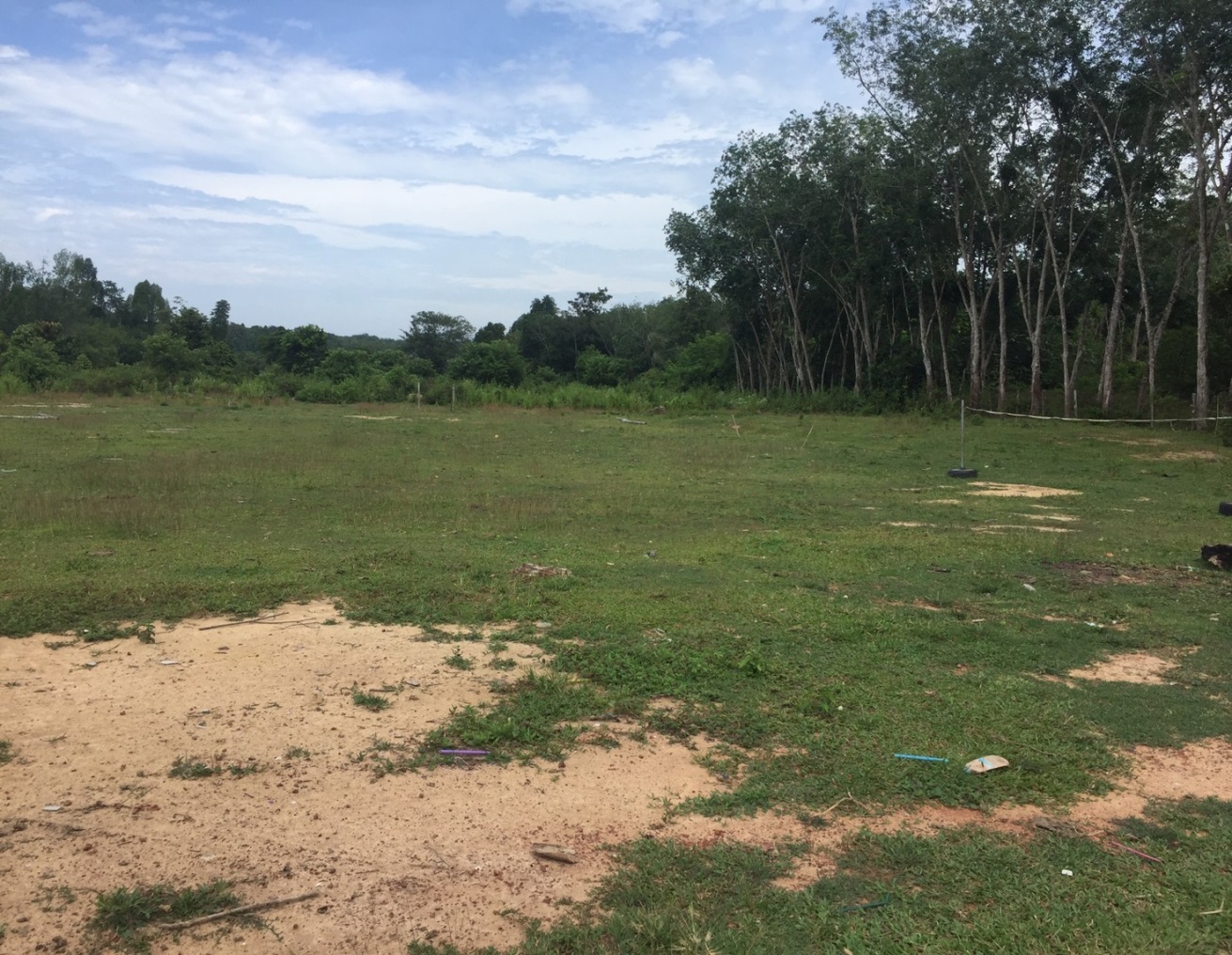 หมู่ 2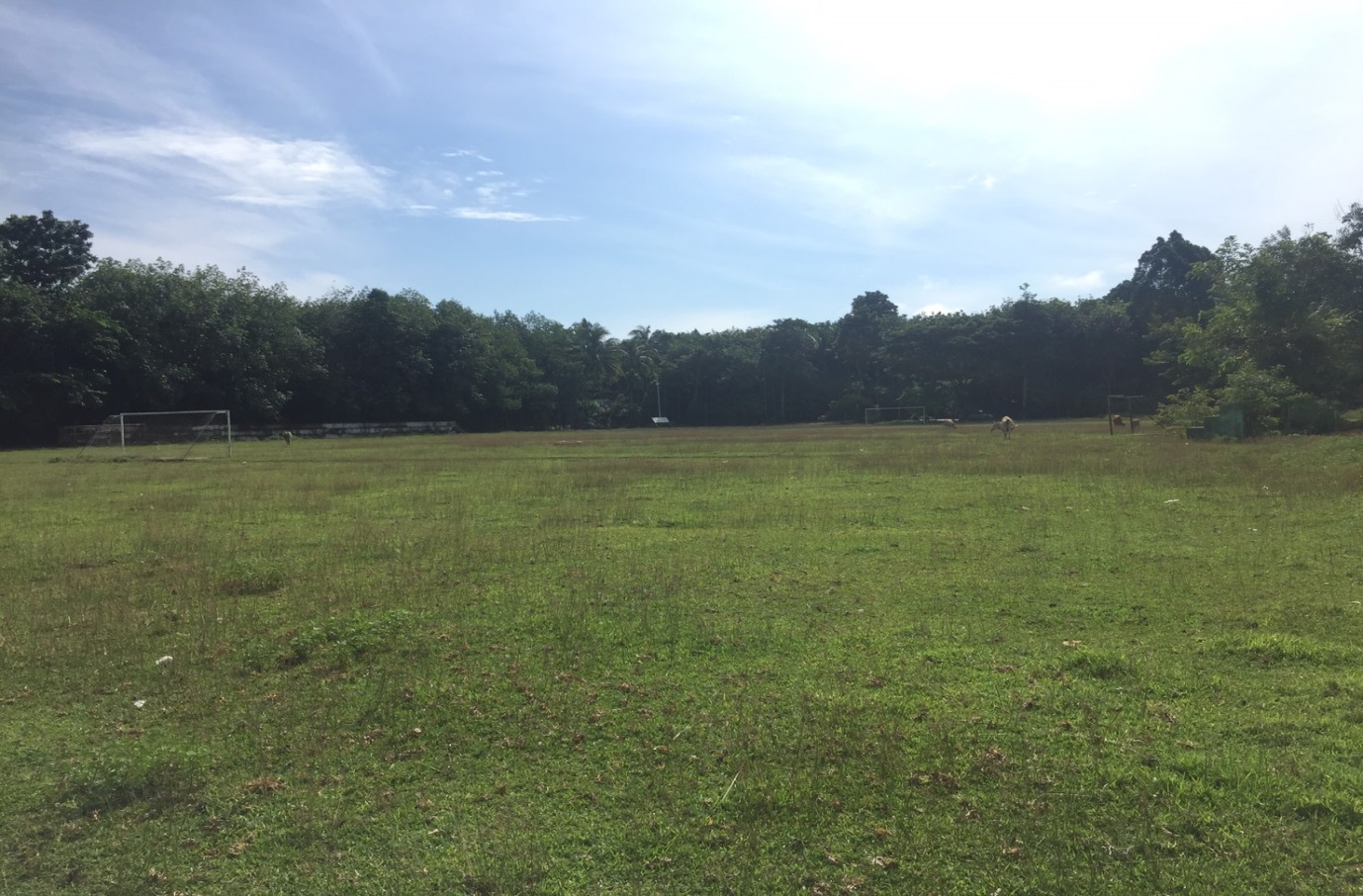 หมู่ 3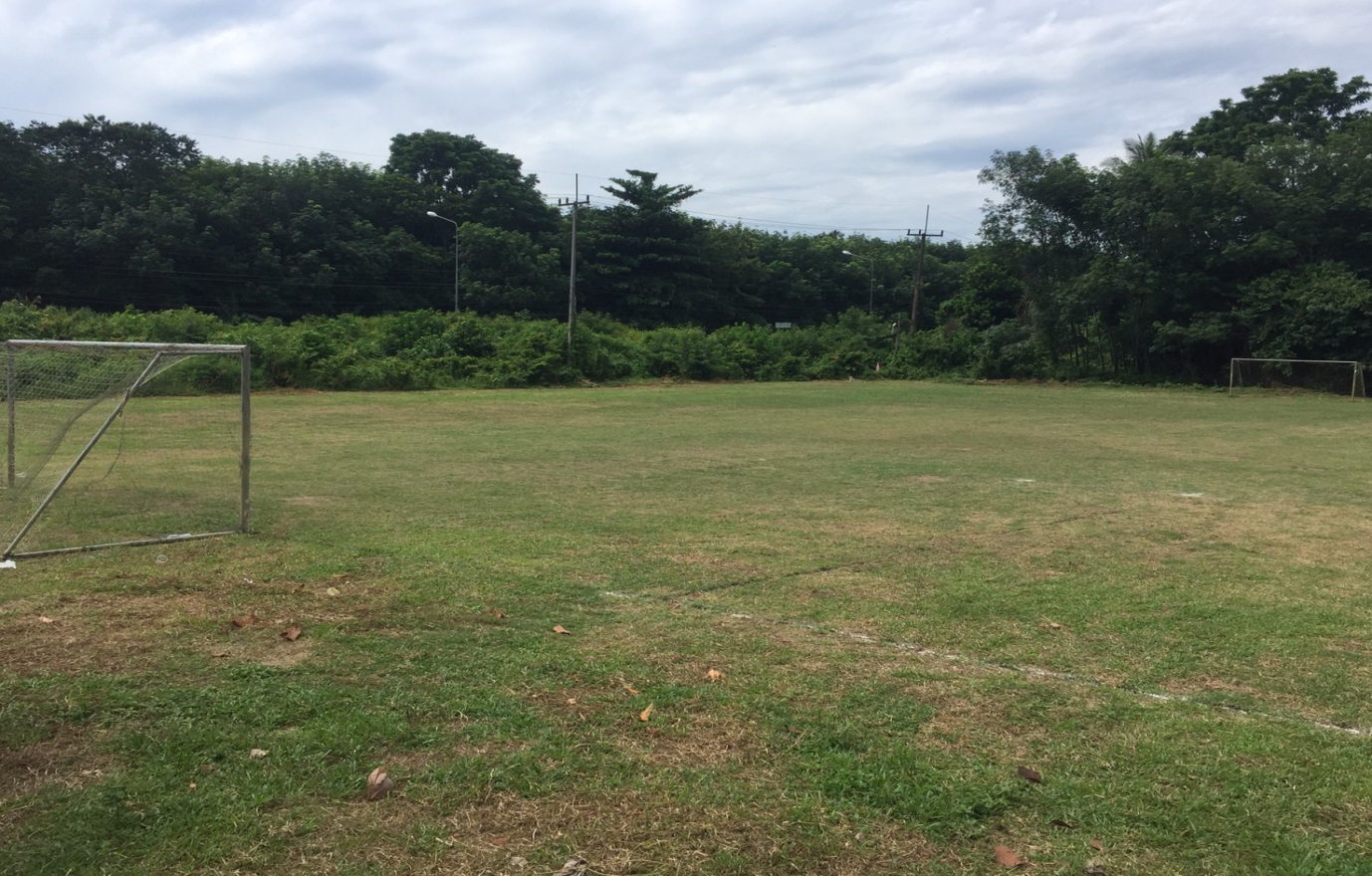 หมู่ 4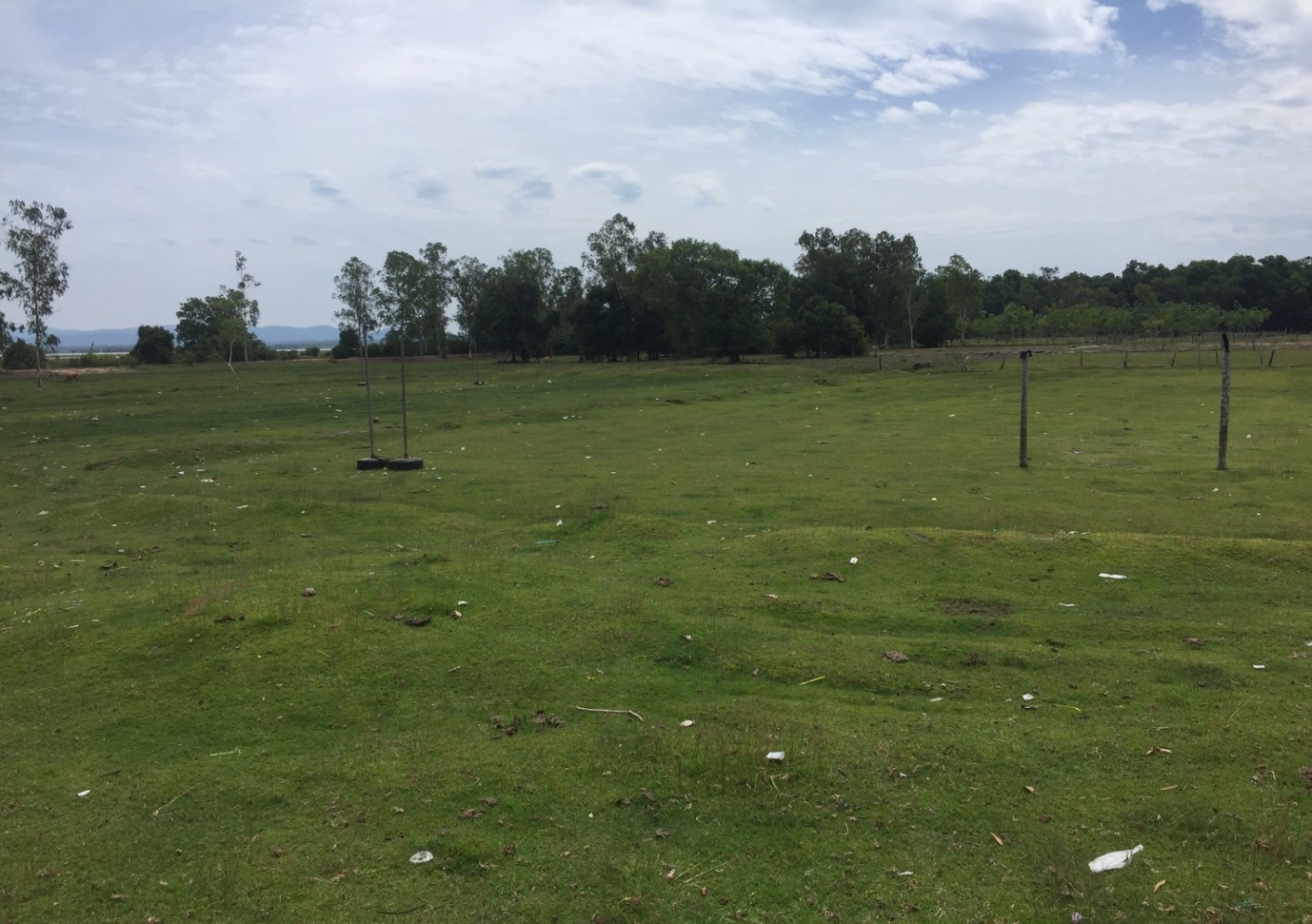 หมู่ 5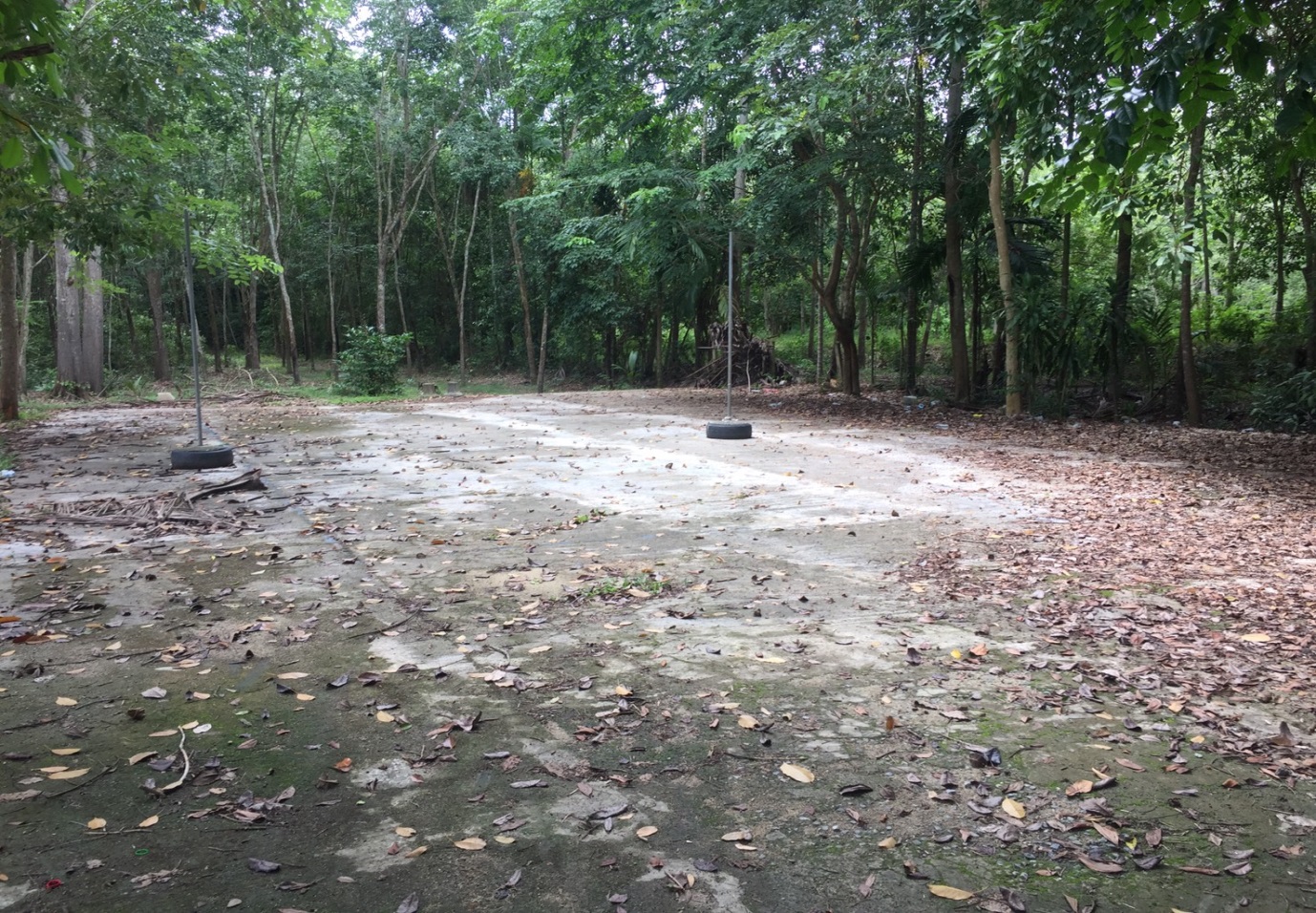 หมู่ 6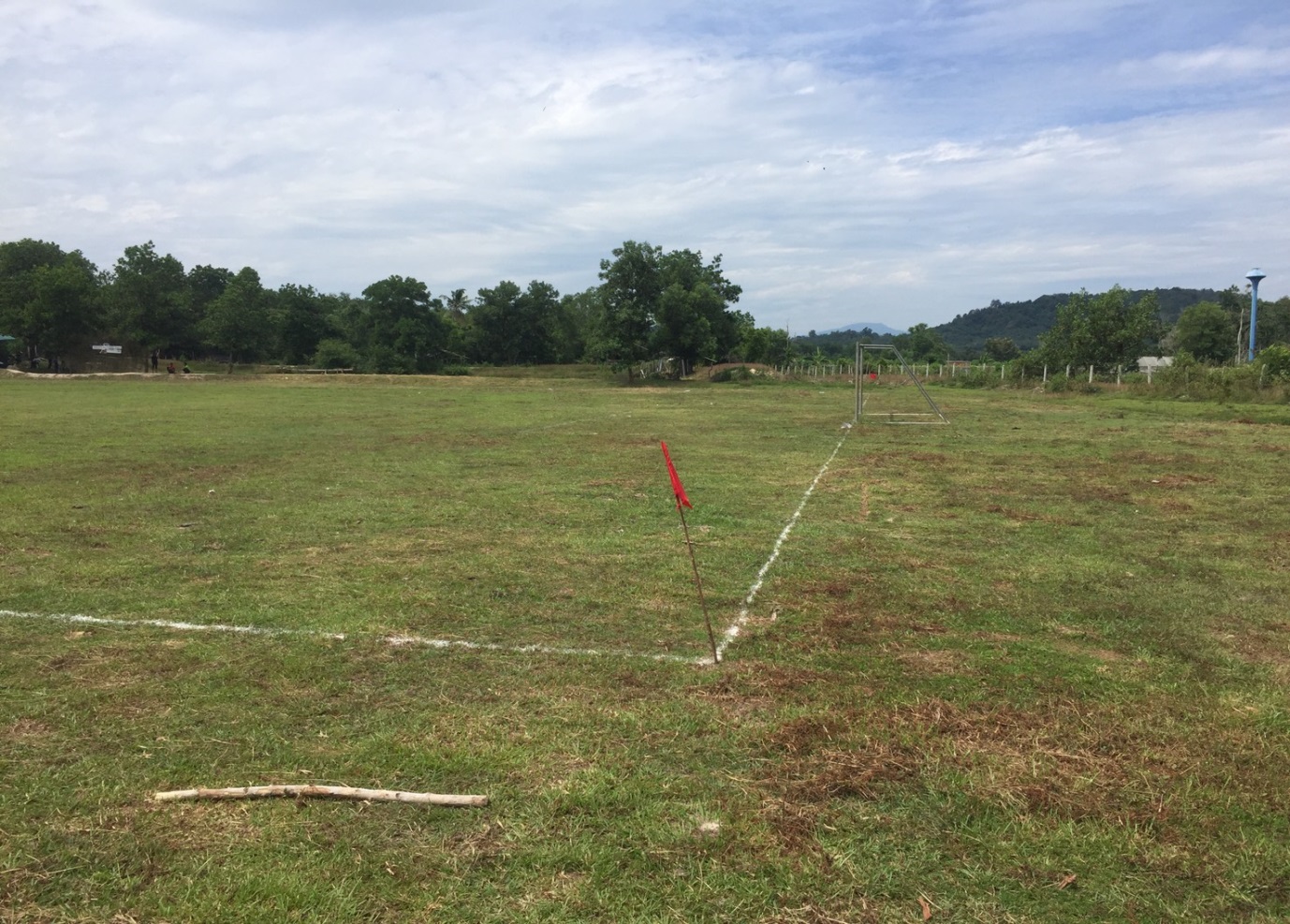 หมู่ 7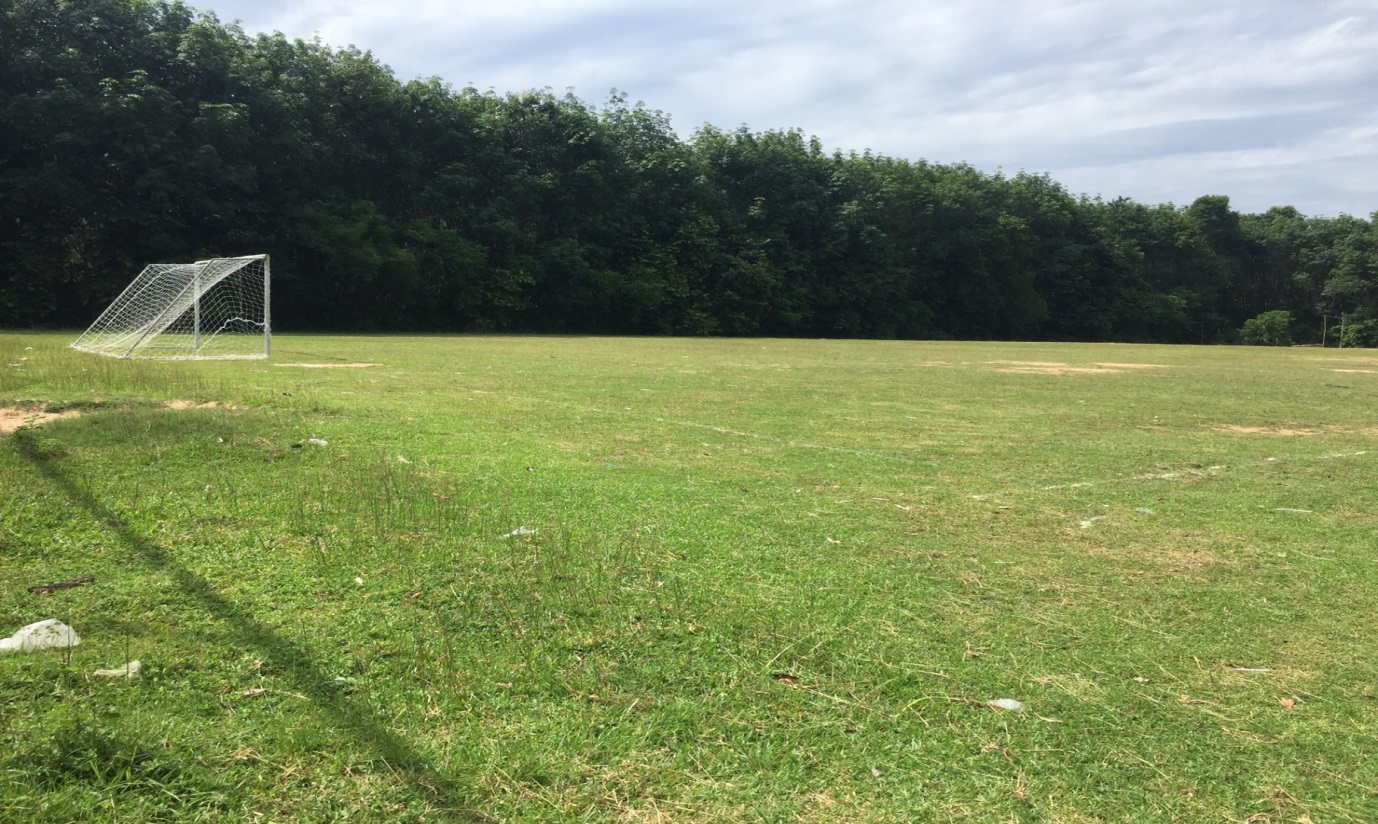 